Class 3-322D Homework AssignmentsWeek of 12/18/23Monday, 12/18YOUR CHILD STILL NEEDS 2 DOZEN PENCILS, 3 LARGE GLUE STICKS, TISSUES 1. Spelling - Write a sentence with words #1-5.2. Vocabulary – Write a sentence with words #1-23. Math – Worksheet4. Read for 30 minutes and complete reading log5. Log on to i-Ready and complete 1 lesson in reading and 1 lesson in mathTuesday, 12/191. Spelling - Write a sentence with words #6-10. 2. Vocabulary – Write a sentence with words #3-53. Math worksheet4. Read for 30 minutes and complete reading log5. Log on to i-Ready and complete 1 lesson in reading and 1 lesson in mathWednesday, 12/20 - Your child’s December Progress Report was emailed, and a copy was sent home today. Please sign and return by tomorrow.1. Spelling – Write a story using 10 spelling & vocabulary words2. Math worksheet3. Read for 30 minutes and complete reading log4. Log on to i-Ready and complete 1 lesson in reading and 1 lesson in math5. Holiday party tomorrow, 2/21. If you would like to contribute goodies, there are 17 students in our     class. Thank you for your contribution. (cupcakes, chips, cookies, juice boxes, candy canes, etc.)Thursday, 12/211. Spelling and vocabulary test tomorrow2. Read for 30 minutes and complete reading log3. Log on to i-Ready and complete 1 lesson in reading and 1 lesson in math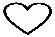 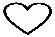 HAPPY HOLIDAYS! STAY SAFE AND BE WELL!CLASS SCHEDULESpelling Words1. ledge      6. wedge2. nudge     7. quiet3. smudge  8. circus4. budge    9. second5. ridge    10. quartVocabulary Wordsindependence – when you are free to set your own rules and make your own decisionsdeclaring – feeling strong about something and making it clearly knownendowed – a feature or quality that is yours; it belongs to youpresented – to show or give something to someone